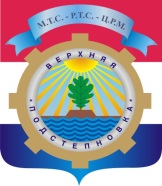 АДМИНИСТРАЦИЯ СЕЛЬСКОГО ПОСЕЛЕНИЯ ВЕРХНЯЯ ПОДСТЕПНОВКАМУНИЦИПАЛЬНОГО РАЙОНА ВОЛЖСКИЙ  САМАРСКОЙ ОБЛАСТИПОСТАНОВЛЕНИЕот « 11 »        10        2016г.№  84 -р О проведении публичных слушаний по вопросу подготовки документации по планировке и межеванию территории линейного объекта.	Рассмотрев заявление ООО «Азимут Радиокоммуникации» (от 06.10.2016г.) по вопросу подготовки документации по планировке и проекта межевания территории линейного объекта «Строительство отводов от собственных оптических волокон кабеля ВОЛС Саратов-Самара-Уфа до объектов ПАО «МТС» на участке: муфта №РМ4.2-БС №63-554 Самарская область, Волжский район, п. Верхняя Подстепновка», руководствуясь статьей 28 Федерального закона «Об общих принципах организации местного самоуправления в Российской Федерации» от 06.10.2003года  №131-ФЗ, Земельным кодексом РФ, Градостроительным кодексом РФ, Порядком организации и проведения публичных слушаний в сельском поселении Верхняя Подстепновка муниципального района Самарской области, утвержденным Решением Собрания представителей сельского поселения Верхняя Подстепновка №149 от 26.02.2010г., Уставом сельского поселения Верхняя Подстепновка муниципального района Волжский Самарской области, Администрация сельского поселения Верхняя Подстепновка муниципального района Волжский Самарской области ПОСТАНОВЛЯЕТ:1.Вынести на публичные слушания вопрос по подготовке документации по планировке и межеванию территории линейного объекта «Строительство отводов от собственных оптических волокон кабеля ВОЛС Саратов-Самара-Уфа до объектов ПАО «МТС» на участке: муфта №РМ4.2-БС №63-554 Самарская область, Волжский район, п. Верхняя Подстепновка» расположенного на территории сельского поселения Верхняя Подстепновка муниципального района Волжский Самарской области.2.Провести на территории сельского поселения Верхняя Подстепновка публичные слушания (обнародование) по вопросу подготовки в течении 30 дней после официального опубликования.3.Определить, что местом проведения публичных слушаний является здание администрации сельского поселения Верхняя Подстепновка, расположенное по адресу: 443532, Самарская область, Волжский район, п. Верхняя Подстепновка, ул. Специалистов, 18.4.Установить, что граждане участвуют в обсуждении вопроса подготовки документации по планировке и межеванию территории линейного объекта «Строительство отводов от собственных оптических волокон кабеля ВОЛС Саратов-Самара-Уфа до объектов ПАО «МТС».5.Назначить лицом, ответственным за ведение протокола публичных слушаний, ведущего специалиста администрации сельского поселения Верхняя Подстепновка Ильичеву Валентину Ивановну.6.Все заинтересованные лица могут ознакомиться с документацией по планировке и межеванию территории и направить предложения в администрацию сельского поселения Верхняя Подстепновка по адресу: 443532, Самарская область, Волжский район, п. Верхняя Подстепновка, ул. Специалистов, 18.7.Опубликовать настоящее Постановление в средствах массовой информации (газета Волжская новь) и на сайте администрации сельского поселения Верхняя Подстепновка.8.Контроль за исполнением настоящего постановления оставляю за собой.Глава поселения                                    С.А.Слесаренко